МИНИСТЕРСТВО ПРОСВЕЩЕНИЯ РОССИЙСКОЙ ФЕДЕРАЦИИ‌ Министерство образования Приморского края‌Спасский муниципальный районМБОУ «СОШ № 2» села Буссевка 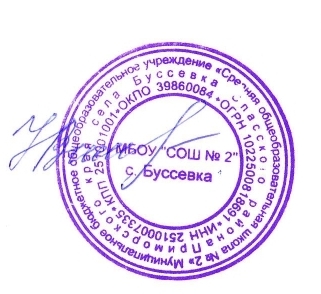 Рабочая программаэлективного курса«Функциональная грамотность»                                                                               предмет6 класс                                                        Составитель: Корчевная Оксана Александровна,                                                                                                                                учитель технологиипервой квалификационной категории                                                     2023  гПОЯСНИТЕЛЬНАЯ ЗАПИСКАРабочая программа по элективному курсу  «Функциональная грамотность» для6 класса составлена на основе:Требований  Федерального государственного образовательного стандарта основного общего образования к предметным результатам по курсу  «Функциональная грамотность»Основной образовательной программы  основного общего образования МБОУ «СОШ № 2» с. БуссевкаУчебного плана МБОУ «СОШ № 2 « с. БуссевкаСогласно учебному плану МБОУ «СОШ № 2» с. Буссевка на изучение курса «Функциональная грамотность» отводится в6 классе по 34 часа(1 час в неделю)        Современный мир требует от человека умения развивать собственную функциональную компетенцию: умение ориентироваться в информационных потоках, способность к самообразованию, к повышению квалификации. Поэтому в настоящее время актуально воспитание научного мышления, т.к. оно позволяет развивать человеческую личность, придает устойчивость человеческой психике в быстро меняющемся мире, формирует у человека строгое отношение к новой формации, новым идеям. Развитию подобных качеств у подрастающего поколения может способствовать исследовательская деятельность,  так как самые ценные и прочные знания те, что добыты самостоятельно, в ходе собственных творческих изысканий. Цель программы: формирование функционально грамотной личности, её готовности и способности «использовать все постоянно приобретаемые в течение жизни знания, умения и навыки для решения максимально широкого диапазона жизненных задач в различных сферах человеческой деятельности, общения и социальных отношений».Задачи программы:развивать навыки работы с содержащейся в текстах информацией в процессе чтения соответствующих возрасту учебных, научно- познавательных текстов, инструкций посредством консолидации возможностей всех без исключения учебных предметов; способствовать участию обучающихся в образовательных событиях разного уровня, направленных на развитие смыслового чтения и работы с текстом;обеспечить эффективное сочетание урочных и внеурочных форм организации образовательного процесса, взаимодействия всех его участников.Формы работы: самостоятельное чтение, беседа, диалог, дискуссия, круглый стол, моделирование, игра, викторина, аналитическая беседа, тестирование, мини-проекты.Планируемые результаты освоения курса Личностные результаты:формулирует и объясняет собственную позицию в конкретных ситуациях общественной жизни на основе полученных знаний;оценивает действия в конкретных ситуациях с позиции норм морали и общечеловеческих ценностей, прав и обязанностей гражданина.МетапредметныеРегулятивныеОбучающийся  сможет:планировать свои действия в соответствии с поставленной задачей и условиями ее реализации, в том числе во внутреннем плане; учитывать установленные правила в планировании и контроле способа решения;осуществлять итоговый и пошаговый контроль по результату;различать способ и результат действия.ПознавательныеОбучающийся сможет:осуществлять поиск необходимой информации для выполнения заданий с использованием учебной литературы и в открытом информационном пространстве, энциклопедий, справочников (включая электронные, цифровые), контролируемом пространстве Интернета;осуществлять запись (фиксацию) выборочной информации об окружающем мире и о себе самом, в том числе с помощью инструментов ИКТ;строить сообщения, проекты  в устной и письменной форме; проводить сравнение и классификацию по заданным критериям;устанавливать причинно-следственные связи в изучаемом круге явлений;строить рассуждения в форме связи простых суждений об объекте, его строении, свойствах.КоммуникативныеОбучающийся сможет:адекватно использовать коммуникативные, прежде всего – речевые, средства для решения различных коммуникативных задач, строить монологическое сообщение, владеть диалогической формой коммуникации, используя,  в том числе средства и инструменты ИКТ и дистанционного общения;допускать возможность существования у людей различных точек зрения, в том числе не совпадающих с его собственной,  и ориентироваться на позицию партнера в общении и взаимодействии;учитывать разные мнения и стремиться к координации различных позиций в сотрудничестве;формулировать собственное мнение и позицию;договариваться и приходить к общему решению в совместной деятельности, в том числе в ситуации столкновения интересов;задавать вопросы;использовать речь для регуляции своего действия;адекватно использовать речевые средства для решения различных коммуникативных задач, строить монологическое высказывание, владеть диалогической формой речи.Предметные результаты:обучающийся научится:самостоятельно приобретать и применять знания в различных ситуациях для решения различной сложности практических задач;обучающийся получит возможность научиться:находить и извлекать информацию различного предметного содержания из текстов, схем, рисунков, таблиц, диаграмм, представленных как на бумажных, так и электронных носителях, используя тексты различные по оформлению, стилистике, форме и в различном контексте;применять полученные предметные знания для решения разного рода проблем и практических задач;формулировать проблему на основе анализа ситуации;анализировать и обобщать (интегрировать) информацию различного предметного содержания в разном контексте; оценивать и интерпретировать различные поставленные перед ними проблемы в рамках предметного содержания;оценивать проблемы, делать выводы, строить прогнозы, предлагать различные пути их решения.Содержание курсаМодуль «читательская грамотность» (8 часов) Определение основной темы и идеи в эпическом произведении. Сопоставление содержания художественных текстов. Определение авторской позиции в художественных текстах. Работа с текстом: как понимать информацию, содержащуюся в тексте? Работа с не сплошным текстом: таблицы и карты. Решение заданий на формирование читательской грамотности. Модуль «Основы математической грамотности» (7 часов) Числа и единицы измерения: время, деньги, масса, температура, расстояние. Логические задачи, решаемые с помощью таблиц. Графы и их применение в решении задач. Элементы логики, теории вероятности, комбинаторики: таблицы, диаграммы, вычисление вероятности. Решение заданий на формирование математической грамотности. Модуль «Основы естественнонаучной грамотности (8 часов)Тело и вещество. Агрегатные состояния вещества. Строение вещества. Атомы и молекулы. Модели атома. Модель солнечной системы. Представления о Вселенной. Модель Вселенной. Царства живой природы. Решение заданий на формирование естественно-научной грамотности. Модуль: «Основы финансовой грамотности (8 часов) Удивительные факты и истории о деньгах. Нумизматика. «Сувенирные» деньги. Фальшивые деньги: история и современность. Откуда берутся деньги? Виды доходов. Заработная плата. Почему у всех она разная? От чего это зависит? Собственность и доходы 8 от нее. Арендная плата, проценты, прибыль, дивиденды. Социальные выплаты: пенсии, пособия. Как заработать деньги? Мир профессий и для чего нужно учиться? Решение заданий на формирование финансовой грамотности. Повторение (3 часа)Тематический план Календарно-тематическое планирование       РАССМОТРЕНОна педагогическом сообществеПротокол №1от 30.08.2023 г.  УТВЕРЖДЕНО      Директор  _______Н.В. Неделько Приказ №53/1от 31.08.2023 г.№Наименование разделаКоличество часов1Модуль «читательская грамотность» 82Модуль «Основы математической грамотности» 73Модуль «Основы естественнонаучной грамотности 84Модуль: «Основы финансовой грамотности 8 5Повторение (3 часа)Итого:Итого:34№п\пДатаНаименованиераздела,темыКорректированиеМодуль: «Основы читательской грамотности» (8 часов)Модуль: «Основы читательской грамотности» (8 часов)Модуль: «Основы читательской грамотности» (8 часов)5.09.23Определение основной темы и идеи в эпическом произведении.12.09.23Решение заданий на формирование читательской грамотности.19.09.23Сопоставление содержания художественных текстов. 26.09.23Определение авторской позиции в художественных текстах.3.10.23Работа с текстом: как понимать информацию, содержащуюся в тексте?10.10.23Типы задач на грамотность. Интерпретационные  задачи.17.10.23Работа с несплошным текстом: таблицы и карты.24.10.23Проведение рубежной аттестации.Модуль «Основы математической грамотности» (7 часов) Модуль «Основы математической грамотности» (7 часов) Модуль «Основы математической грамотности» (7 часов) Модуль «Основы математической грамотности» (7 часов) 7.11.23Числа и единицы измерения: время, деньги, масса, температура, расстояние.  14.11.23Вычисление величины, применение пропорций прямо пропорциональных отношений длярешения проблем.21.11.23Текстовые задачи, решаемые арифметическим способом: части, проценты, пропорция,движение, работа.28.11.23Инварианты: задачи на четность (чередование, разбиение на пары).5.12.23Логические задачи, решаемые с помощьютаблиц.12.12.23Геометрические задачи на построение и наизучение свойств фигур: геометрическиефигуры на клетчатой бумаге, конструирование.19.12.23Проведение рубежной аттестации.Модуль «Основы естественнонаучной грамотности (8 часов)Модуль «Основы естественнонаучной грамотности (8 часов)Модуль «Основы естественнонаучной грамотности (8 часов)Модуль «Основы естественнонаучной грамотности (8 часов)26.12.23Тело и вещество. Агрегатные состояния вещества.16.01.24Масса. Измерение массы тел.  23.01.24Строение вещества. Атомы и молекулы. Моделиатома.30.01.24Тепловые явления. Тепловое расширение тел. Использование явления теплового расширения для измерения температуры.6.02.24Плавление и отвердевание. Испарение и конденсация. Кипение.13.02.24Представления о Вселенной. Модель Вселенной.20.02.24Модель солнечной системы.27.02.24Царства живой природыПроведение рубежной аттестации.Модуль: «Основы финансовой грамотности (8 часов) Модуль: «Основы финансовой грамотности (8 часов) Модуль: «Основы финансовой грамотности (8 часов) Модуль: «Основы финансовой грамотности (8 часов) 5.03.24Удивительные факты и истории о деньгах. Нумизматика. «Сувенирные» деньги. Фальшивые деньги: история и современность.12.03.24Откуда берутся деньги? Виды доходов. Заработная плата. Почему у всех она разная? От чего это зависит?19.03.24Решение заданий на формирование финансовой грамотности2.04.24Собственность и доходы от нее. Арендная плата, проценты, прибыль, дивиденды.9.04.24Социальные выплаты: пенсии, пособия.16.04.24Как заработать деньги? Мир профессий и для чего нужно учиться?23.04.24Личные деньги30.04.23Проведение рубежной аттестации по финансовой грамотностиПроведение рубежной аттестации.(3часа).Проведение рубежной аттестации.(3часа).Проведение рубежной аттестации.(3часа).Проведение рубежной аттестации.(3часа).7.05.24Собеседованиепооткрытымвопросам14.05.24Решение теста21.05.24Подведение итогов